Государственное Бюджетное Общеобразовательное Учреждение гимназия №159 «Бестужевская»Тема: «Там, на неведомых дорожках …»Форма: классный часНикитина Лариса Константиновна-учитель начальных классов(стаж работы классным руководителем 3 года)Цель: - познакомить детей с неизвестными местами Санкт – Петербурга.Задачи:- воспитывать чувство гордости за свою строну, свой город;- развивать интерес к истории своей Родины, Санкт – Петербурга;- развитие культуры речи, умения анализировать;Оснащение: компьютер, проектор, экран. Раздаточный материал.Форма: классный час.Ход занятия.Стихотворение Б. Скотневского (читает ученик):У каждого заботой
Своей
Глаза полны,
Наша Родина не что-то,
Она сегодня - мы.
У каждого дорога
Своя или тропа,
Но пусть нас очень много,
Мы все ее судьба.
Она не позабудет
Ни света и ни тьмы,
Она такою будет,
Какими будем мы.
И ей, одной - единой,
В любые времена
Не спрячешься за спины
Хоть широка страна.- Сегодня мы продолжаем говорить  о достопримечательностях нашей страны. И узнаем, какие необычные места есть в нашем городе. А также услышим ваши сочинения, на тему «Любимое место, в моем городе».Викторина.Как называется наша страна?Как называют людей, живущих в нашей стране?Как называют основной закон государства? Какие символы государства знаете?- Взрослые, обращаясь друг к другу, говорят: «уважаемый», «товарищ», «сударь», в том числе и «гражданин». Всё зависит от ситуации и воспитания. - Очень кратко и понятно дает определение «гражданин» Н.А. Некрасов «…настоящий гражданин – это отечества достойный сын» -Давайте вспомним, все то, о чем мы говорили на предыдущих классных часах, и сделаем вывод, что значит быть гражданином.Игра: «Найди правильное место». (Приложение 1.)(работа в парах)- Рассмотрите внимательно схему. Вокруг центрального понятия расположены начала фраз – толкований. Прочитайте. Прочитайте слова справа. Дополните до фразы, пользуясь словами для справок. Проверка.- Сделаем вывод: быть гражданином значит, любить свою Родину, знать права и выполнять обязанности, гордиться культурой и языком своего народа, охранять территорию, беречь природу.Игра: «кто быстрее?».- А теперь повторим достопримечательности нашей Родины и города Санкт – Петербурга. Я буду показывать иллюстрацию, кто быстрее назовет город, в котором находиться данное сооружение.(Приложение 2).- Стихотворение А. Вязниковцевой  (читает ученик).Ты мой городВсе в тебе грациозно и чудно.
Не устанешь меня восхищать.
И, отбросив все хлопоты будней,
По проспектам хочу я гулять.

Я хочу, чтобы осенью желтой,
Летом жарким, влюбленной весной
И морозной зимою пушистой
Твое небо лилось надо мной.

И я знаю, что в городе этом
Будет счастье еще у меня,
Будет дружба, разлуки и встречи,
Будет петь мое сердце, звеня.
- Ребята, о каком городе идет речь в стихотворении? (ответ детей)-Это  стихотворение посвятила своему городу 10 лет назад ученица 11 класса, 554 школы города Санкт – Петербурга.- Действительно, в нашем городе «все грациозно и чудно», и есть такие места, о которых многие и не подозревают. Ведь первое, что мы ассоциируем с Санкт – Петербургом, это Эрмитах, Петропавловская крепость, Русский музей, Адмиралтейство и т.д. Безусловно, это наши символы. Но, что же скрыто. (Слайд 1).- «Русалочка», «Снежная королева», «Оле – Лукойе», что объединяет эти названия? (ответ детей)-Действительно, все их написал Г.Х. Андерсен. И в Ленинградской области, в г. Сосновый бор есть целый город – «Андерсенград». Слайд 2.- Настоящий городок, в котором живут герои книг Г.Х. Андерсена!Андерсенград уже более тридцати лет радует детей и взрослых Соснового бора — города в Ленинградской области. Миниатюрный замок с башенками, крепостной стеной, фонтанами и красными стенами населен самыми разнообразными героями знаменитого сказочника Андерсена.Гостей встречает Русалочка, со своего постамента она приветствует всех, входящих в парк. Следом идут самые диковинные и волшебные места, родом из детства: дом Оле - Лукойе, башня Оловянного Солдатика, Ратушная башня... А ведь есть еще и мосты, и подземный вход, и летний театр! Слайды 3, 4, 5.- Ребята, а с какими героями мы путешествуем на уроках математики (ответы детей).- Оказывается, в одном из дворов Санкт – Петербурга есть свой «изумрудный город». Слайд 6.- Следуя по дороге из желтого кирпича, вы встретите персонажей сказки: Железного дровосека, Страшилу, Льва, Людоеда. Вас также ожидает знакомство с волшебницами Стеллой, Велиной и Фаромантой. Завершается сказочное путешествие встречей настоящего петербургского изумрудного города.  Слайды 7 – 11. (К слайду 11 – К сожалению, не все граждане, нашей страны и города умеют ценить и бережно относиться к окружающим их вещам, поэтому памятник  Трусливому льву уже испорчен).- Ребята, а как зовут «мужчину  самом расцвете сил»? А где находился его дом (ответ детей)- Вот и в Санкт – Петербурге появился такой домик. Слайд 12.- Заботливые поклонники творчества Астрид Линдгрен построили персонажам домик на крыше одного из домов, расположенных на набережной Фонтанки. Теперь не нужно ехать в Стокгольм - в Северной столице тоже есть дом знаменитого шалуна и проказника! Слайд 13.- А еще, совсем недавно, в городе появился ангел. И живет он на скамейке в Измайловском парке. Слайд 14.- Скульптура ангела-старика - собирательный образ петербургского пожилого человека. Данная скульптура олицетворяет мудрость, спокойствие и добродушие - все самые лучшие качества солидного возраста. - Я Вам рассказа и показала лишь совсем малую часть необычных мест нашего города. Наверно, кому – то уже захотелось там побывать или поискать другие спрятанные места.- А теперь мы послушаем о Ваших любимых местах нашего города. (выступления детей)- Итак, сегодня мы узнали много нового о нашем любимом и родном городе. Поделились своими впечатлениями. Мы, как полноценные граждане должны его оберегать и ценить все его богатство, сохранить для потомков.- Наш разговор подходит к концу. Мне очень хочется верить, что он оставит хороший  и добрый след в вашей жизни.1. Запиши ассоциации со словом Родина.2. Составьте слова из слова ДОСТОПРИМЕЧАЧЕЛЬНОСТЬ.3. Эссе «Где мне хочется побывать».- Молодцы, хотелось бы закончить наш разговор на поэтической ноте. Слайд 15.Стихотворение А.Прокофьева: «Нет на свете Родины милее». (читает ученик). Нет на свете родины милее,Где других лазурней небеса,Солнце ярче, звёзды всех светлее, Где отрадны рощи и леса;Где в реках стремительные водыГолубеют, словно бирюза,Где, когда настанет непогода, Весь народ выходит, как гроза!Нет на свете Родины дороже.Надо всем нам делать для неё,Чтобы день, который нами прожит,Каждым часом радовал её.Всюду все в её раздольях – наше.Отдадим ей думы и делаИ кругом садами опояшем, Чтобы вечно Родина цвела!Список литературы:Волкова Т.В. «Наука быть человеком» Волгоград, 2008.Ляхов И.И. Проектная деятельность. М. 1996.Максимцева Т.А., Кузьмина О.В. Воспитываем гражданина: система гражданского образования в школе. «Панорама», ООО «Глобус», 2007.Стандарты второго поколения. Примерная основная общеобразовательная программа образовательного учреждения. Начальная школа под ред. А.М. Кондакова, Л.П. Кезина. Москва «Просвещение», 2010.http://kudago.com/spb/http://www.spbda.ru/news/a-551.htmlhttp://www.r-komitet.ru/school/program/action2009/razdel/cdnПриложение 1:.Приложение 2: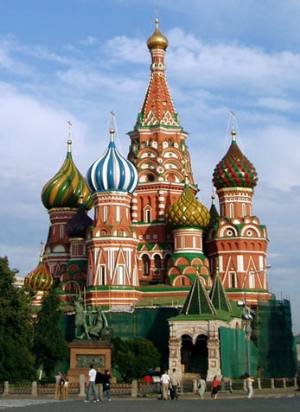 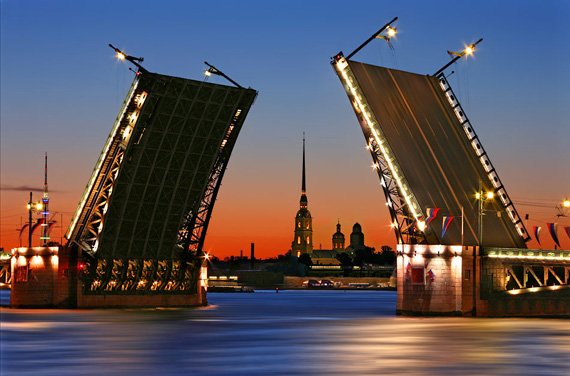 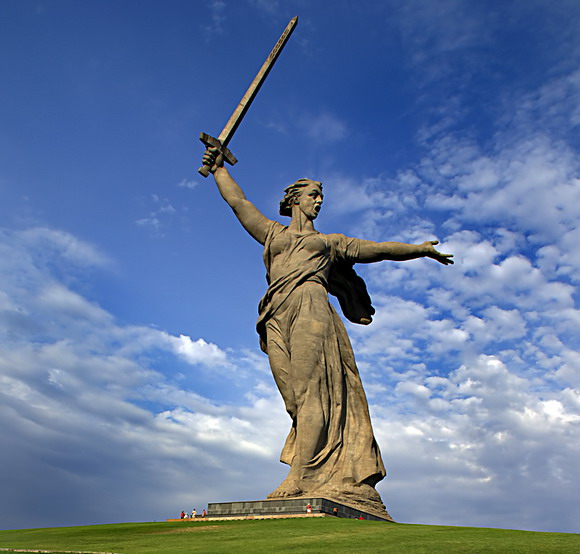 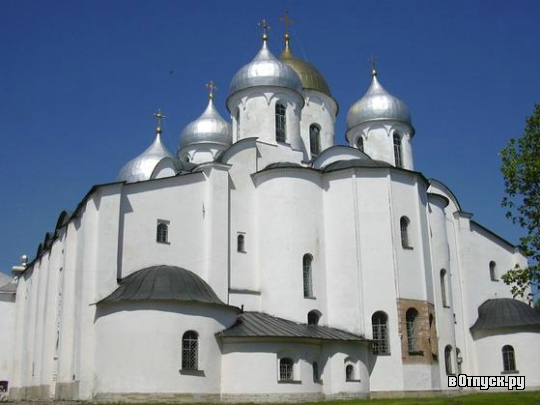 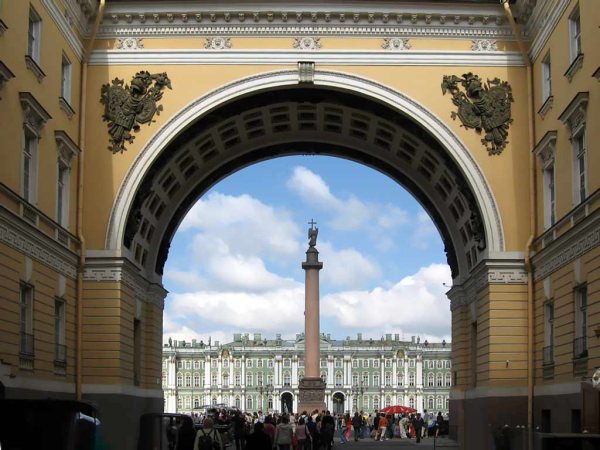 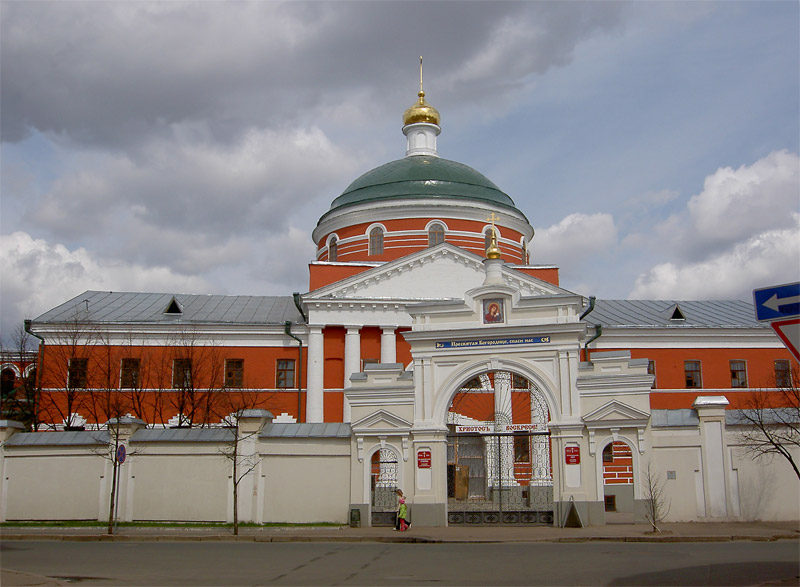 